Приложение 222 к приказу Министра образования и науки Республики Казахстан от 22 января 2016 года № 72Приложение 618 к приказу Министра образования и науки Республики Казахстан от 15 июня 2015 года № 384типовой учебный плантехнического и профессионального образования специалиста среднего звенаКод и профиль образования: 1200000 - Производство, монтаж, эксплуатация и ремонт (по отраслям). Эксплуатация транспорта Специальность: 1203000 - Организация перевозок и управление движением на железнодорожном транспорте Квалификация: 120309 3 - Техник организатор перевозокФорма обучения: очнаяНормативный срок обучения: 3 года 10 месяцев на базе основного среднего образования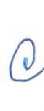 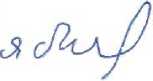 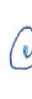 ИндексНаименование учебных дисциплинФорма контроляФорма контроляФорма контроляФорма контроляОбъем учебного времени (часов)Объем учебного времени (часов)Объем учебного времени (часов)Объем учебного времени (часов)Распределение по семестрам*ИндексНаименование учебных дисциплинФорма контроляФорма контроляФорма контроляФорма контроляВсегоИз нихИз нихИз нихРаспределение по семестрам*ИндексНаименование учебных дисциплинЭкзаменЗачетКурс..проект.Количество конт. работВсегоТеоретическиезанятияПрактические(лабораторноПрактические)занятияКурсовое проектировали е (работа)Распределение по семестрам*1234567891011ООД 00Общеобразовательные дисциплины:1448774674ООД 01Казахский язык и литература+21651651,2,3ООД 02Русский язык и литература+21651651,2,3ООД 03Иностранный язык+276761,2ООД 04История Казахстана+176761,2ООД 05Всемирная история+157572ООД 06Обществовознание+157571ООД 07Математика+21631631,2,3ООД 08Информатика+27642341,2ООД 09Физика+2146110361,2,3ООД 10Химия+29579161,2ООД 11Биология+138381ООД 12Г еография+138381ООД 13Начальная военная подготовка+2140110301,2ООД 14Физическая культура+21561561,2СЭД 00Социально-экономические дисциплины180180СЭД 01Культурология+138382СЭД 02Основы философии+138381СЭД 03Основы социологии и политологии+138381СЭД 04Основы экономики+132325СЭД 05Основы права+134343ОГД 00Общие гуманитарные дисциплины336336ОГД 01Профессиональный казахский язык+288883,4ОГД 02Профессиональный иностранный язык+288883, 4ОГД 03Физическая культура+1601603,4,5,6,8ОПД 00Общепрофессиональные дисциплины104757941850ОПД 01Черчение+21061063,4ОПД 02Общая электротехника с основами электроники+210672343,4ОПД 03Охрана труда и основы экологии+18062186ОПД 04Информационные технологии в профессиональной деятельности+164646ОПД 05Основы стандартизации и метрологии+13626104ОПД 06Делопроизводство на государственом языке+148485ОПД 07Подвижной состав и основы тяги поездов+210570353,4ОПД 08Устройство пути и станции++224616036503,4ОПД 09Системы интервального регулирования движения поездов+2160108523,4ОПД 10Механизация погрузочно - разгрузочных работ+19680165СД 00Специальные дисциплины117886423480СД. 01Организация движения железнодорожного транспорта++330220240605,6, 8СД. 02Организация грузовой и коммерческой работы+3283213705,6,8СД. 03Организация пассажирских перевозок+19684125СД. 04Техническая эксплуатация и безопасность движения поездов+2232192406,8